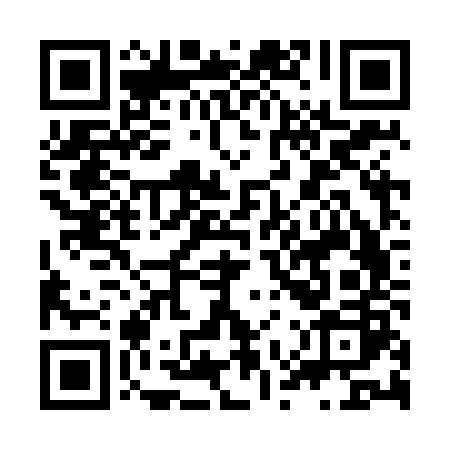 Ramadan times for Beniakovce, SlovakiaMon 11 Mar 2024 - Wed 10 Apr 2024High Latitude Method: Angle Based RulePrayer Calculation Method: Muslim World LeagueAsar Calculation Method: HanafiPrayer times provided by https://www.salahtimes.comDateDayFajrSuhurSunriseDhuhrAsrIftarMaghribIsha11Mon4:114:115:5611:453:425:345:347:1312Tue4:084:085:5411:443:435:365:367:1513Wed4:064:065:5211:443:445:375:377:1714Thu4:044:045:5011:443:465:395:397:1815Fri4:024:025:4711:443:475:415:417:2016Sat3:593:595:4511:433:485:425:427:2217Sun3:573:575:4311:433:495:445:447:2318Mon3:553:555:4111:433:515:455:457:2519Tue3:533:535:3911:423:525:475:477:2720Wed3:503:505:3711:423:535:485:487:2821Thu3:483:485:3511:423:545:505:507:3022Fri3:463:465:3311:413:555:515:517:3223Sat3:433:435:3111:413:565:535:537:3424Sun3:413:415:2911:413:585:545:547:3525Mon3:383:385:2611:413:595:565:567:3726Tue3:363:365:2411:404:005:575:577:3927Wed3:343:345:2211:404:015:595:597:4128Thu3:313:315:2011:404:026:006:007:4329Fri3:293:295:1811:394:036:026:027:4430Sat3:263:265:1611:394:046:036:037:4631Sun4:244:246:1412:395:057:057:058:481Mon4:214:216:1212:385:077:067:068:502Tue4:194:196:1012:385:087:087:088:523Wed4:164:166:0812:385:097:097:098:544Thu4:144:146:0612:385:107:107:108:565Fri4:114:116:0412:375:117:127:128:586Sat4:084:086:0112:375:127:137:139:007Sun4:064:065:5912:375:137:157:159:028Mon4:034:035:5712:365:147:167:169:049Tue4:014:015:5512:365:157:187:189:0610Wed3:583:585:5312:365:167:197:199:08